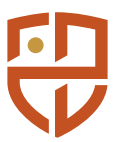 Informacja o wynikach konkursuw trybie art. 119 ustawy z dnia 20 lipca 2018 r.Prawo o szkolnictwie wyższym i nauce (Dz. U. z 2023, poz. 742, 1088, 1234).W dniu 27.10.2023r. komisja konkursowa Akademii Wymiaru Sprawiedliwości rozstrzygnęła konkurs na stanowisko profesora w Instytucie Nauk Prawnych ogłoszony w dniu 25.09.2023 r.Na stanowisko profesora rekomenduje zatrudnienie p. Andrzeja Bałandynowicza.Uzasadnienie: Kandydat spełnia wymogi formalne i merytoryczne określone warunkami konkursu.                                